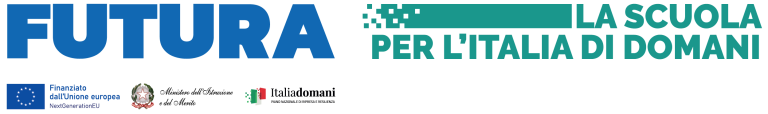 Allegato B - SCHEDA DI AUTOVALUTAZIONEIl/la sottoscritto/a…………………………..……….. nato/a a ……………..………….residente a… ........................................... In Via/Piazza………………………, recapito telefonico/cellulare………………..…………………. C.F.……………………………… DICHIARAai sensi degli artt. 46 e 47 del D.P.R. 445/2000, consapevole delle sanzioni e degli effetti sotto il profilo penale di cui all’art. 76 del medesimo D.P.R. in caso di dichiarazioni false o comunque non corrispondenti al vero, sotto la propria personale responsabilità, il possesso dei titoli sotto specificati e ne chiede la loro valutazione per il profilo professionale richiesto ai fini della formazione della graduatoria relativa al bando in oggetto:Luogo e data                                                                                                                       Firma del PartecipanteTITOLITITOLIValutazionePunteggioAUTOVALUTAZIONETITOLITITOLIunitariamaxTITOLO Di ACCESSOTITOLO Di ACCESSOTITOLO Di ACCESSOTITOLO Di ACCESSOA)  Laurea Magistraleattinente all’oggetto dell’incaricoFino a 10088A)  Laurea Magistraleattinente all’oggetto dell’incaricoDa 101 a 10599A)  Laurea Magistraleattinente all’oggetto dell’incaricoDa 106 a 1091010A)  Laurea Magistraleattinente all’oggetto dell’incarico110 e/o cum laude1212B) Laurea Triennale (in alternativa alla lett. A) attinente all’oggetto dell’incaricoFino a 100/11044Da 101 a 10966110 e/o cum laude88C)  (in alternativa alle Lett. A e B non cumulabile)Diploma Secondario Superiore con documentata formazione attinenteall’oggetto dell’incarico.C)  (in alternativa alle Lett. A e B non cumulabile)Diploma Secondario Superiore con documentata formazione attinenteall’oggetto dell’incarico.66TOTALE TITOLO DI STUDIOTOTALE TITOLO DI STUDIOALTRI TITOLI VALUTABILIALTRI TITOLI VALUTABILISeconda laurea attinente all’attività oggetto dell’avvisoSeconda laurea attinente all’attività oggetto dell’avviso12Dottorato di ricerca attinente all’oggetto dell’avvisoDottorato di ricerca attinente all’oggetto dell’avviso12Master di I livello coerente con l’oggetto dell’avviso – (max 2)Master di I livello coerente con l’oggetto dell’avviso – (max 2)12Master di II livello coerente con l’oggetto dell’avviso – (max 2)Master di II livello coerente con l’oggetto dell’avviso – (max 2)24Specializzazione afferente alla tipologia di intervento – (max 2)Specializzazione afferente alla tipologia di intervento – (max 2)12Certificazioni informatiche (ECDL, TIC, etc.) (max 1)Certificazioni informatiche (ECDL, TIC, etc.) (max 1)22Certificazione linguistica in Inglese attestante Livello B2 o C1Certificazione linguistica in Inglese attestante Livello B2 o C124Certificazioni rilasciate da Enti autorizzati (max 2)Certificazioni rilasciate da Enti autorizzati (max 2)12Documentata formazione riconosciuta dal MIM inerente al settored’interesse dell’avviso (formazione da 25 a 50 ore) (max 2)Documentata formazione riconosciuta dal MIM inerente al settored’interesse dell’avviso (formazione da 25 a 50 ore) (max 2)24Documentata formazione riconosciuta dal MIM inerente al settored’interesse dell’avviso (formazione superiore a 50 ore) (max 2)Documentata formazione riconosciuta dal MIM inerente al settored’interesse dell’avviso (formazione superiore a 50 ore) (max 2)48TOTALE ALTRI TITOLI VALUTABILITOTALE ALTRI TITOLI VALUTABILI32ESPERIENZE PROFESSIONALIESPERIENZE PROFESSIONALIESPERIENZE PROFESSIONALIESPERIENZE PROFESSIONALIEsperienza maturata in qualità di collaboratore del DS con interventinell’ambito della gestione progetti nazionali, europei e pnrr.Esperienza maturata in qualità di collaboratore del DS con interventinell’ambito della gestione progetti nazionali, europei e pnrr.1 p. per ogni incaricoEsperienza maturata in qualità di membro dello staff del DS coninterventi nell’ambito della gestione progetti nazionali, europei e pnrr.Esperienza maturata in qualità di membro dello staff del DS coninterventi nell’ambito della gestione progetti nazionali, europei e pnrr.1 p. per ogni incaricoEsperienza maturata in qualità di funzione strumentale (aree coerenti conl’oggetto dell’avviso)Esperienza maturata in qualità di funzione strumentale (aree coerenti conl’oggetto dell’avviso)1 p. per ogni incaricoEsperienza maturata in qualità di Coordinamento del PNSD e Animatore digitaleEsperienza maturata in qualità di Coordinamento del PNSD e Animatore digitale1 p. per ogni incaricoEsperienza maturata in qualità di esperto docente/formatore per la realizzazione di percorsi didattici innovativi (FSE/POR/PNRR/altro)(indicare dettagliatamente nel CV)Esperienza maturata in qualità di esperto docente/formatore per la realizzazione di percorsi didattici innovativi (FSE/POR/PNRR/altro)(indicare dettagliatamente nel CV)1 p. per ogni incaricoEsperienza maturata in qualità di esperto per la realizzazione di percorsi didattici innovativi (FSE/POR/PNRR/altro)(indicare dettagliatamente nel CV)Esperienza maturata in qualità di esperto per la realizzazione di percorsi didattici innovativi (FSE/POR/PNRR/altro)(indicare dettagliatamente nel CV)1 p. per ogni incaricoEsperienza maturata in qualità di tutor nell’ambito dei tirociniformativi relativi al settore di pertinenza(indicare dettagliatamente nel CV)Esperienza maturata in qualità di tutor nell’ambito dei tirociniformativi relativi al settore di pertinenza(indicare dettagliatamente nel CV)1 p. per ogni incaricoEsperienza maturata nell’ambito della progettazione di attività laboratoriali didattiche innovative (indicare dettagliatamente nel CV)Esperienza maturata nell’ambito della progettazione di attività laboratoriali didattiche innovative (indicare dettagliatamente nel CV)1 p. per ogni incaricoEsperienza maturata in ambito scolastico nell’ideazione e realizzazione di percorsi didattici innovativi afferenti alla tipologia di intervento(indicare dettagliatamente nel CV)Esperienza maturata in ambito scolastico nell’ideazione e realizzazione di percorsi didattici innovativi afferenti alla tipologia di intervento(indicare dettagliatamente nel CV)1 p. per ogni incaricoEsperienze professionali significative, in qualità di esperto formatore, maturate in ambito scolastico nel settore specifico della competenza richiesta (indicare dettagliatamente nel CV)Esperienze professionali significative, in qualità di esperto formatore, maturate in ambito scolastico nel settore specifico della competenza richiesta (indicare dettagliatamente nel CV)1p. per ogni incaricoEsperienze professionali significative in qualità di esperto formatorematurate in ambito extrascolastico nel settore specifico della competenza richiesta. (indicare dettagliatamente nel CV)Esperienze professionali significative in qualità di esperto formatorematurate in ambito extrascolastico nel settore specifico della competenza richiesta. (indicare dettagliatamente nel CV)1 p. per ogni incaricoTOTALE ESPERIENZE PROFESSIONALITOTALE ESPERIENZE PROFESSIONALI